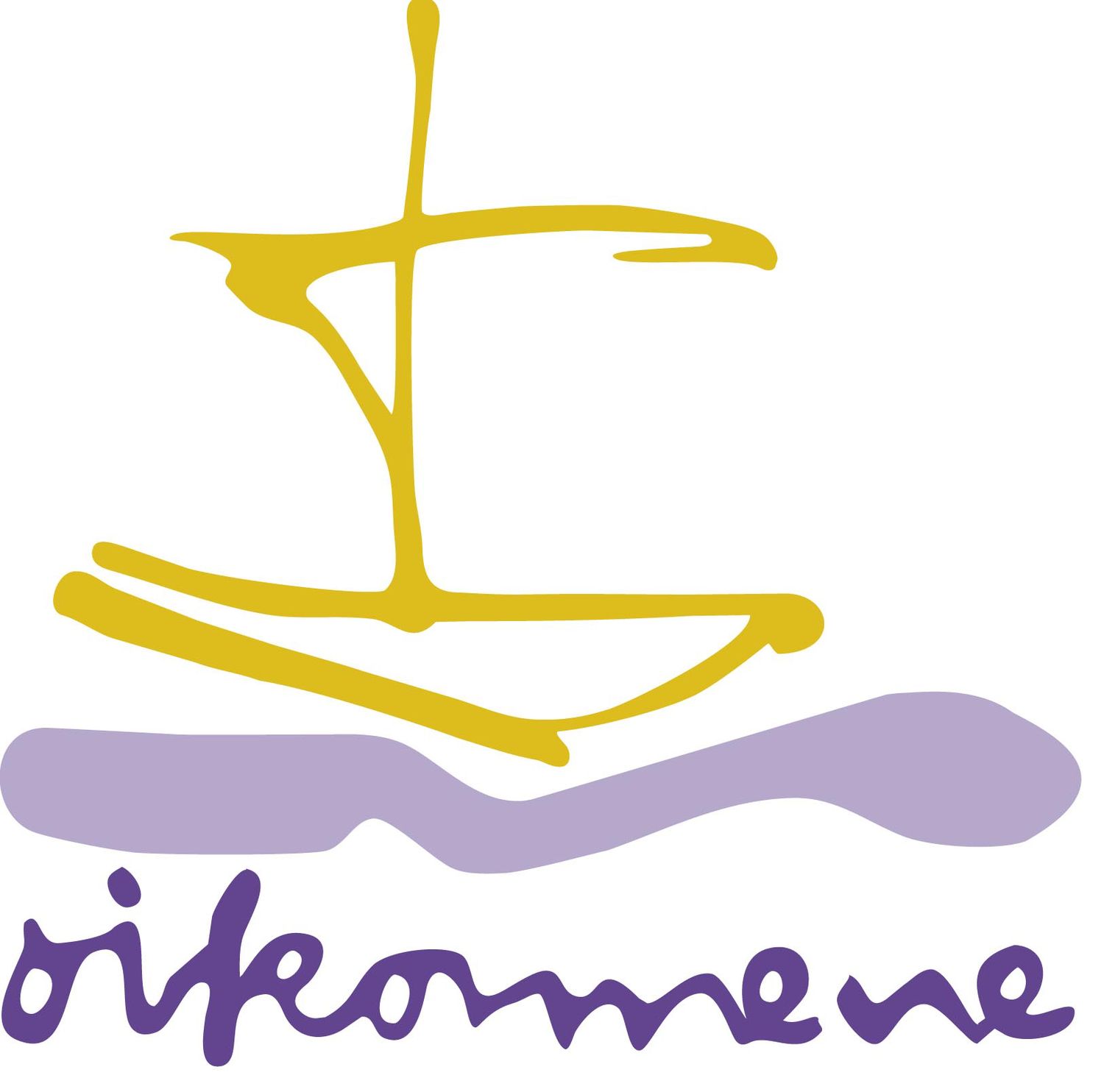 Verder verlenen de stadsorganist Gerben Budding en/of andere musici hun medewerkingHet Gouwe Moment wordt gehouden in het schip van de Sint-Janskerk, te bereiken via het Zuidportaal, tegenover Museum Gouda.Adres: Achter de Kerk 16, 2801 JX Gouda U bent van harte welkom vanaf 11.45 uur.Breng gerust iemand mee, iedereen is van harte welkom en de toegang is vrij!   1 juli  Agnes Prins gebedsleider RK Parochie Sint Jan de Doper gebedsleider RK Parochie Sint Jan de Doper    8 juliJoas van der Schootpredikant Hervormde kerk Haastrecht 15 juliBert Loonstrapredikant Christelijke Gereformeerde Kerk 22 juliIneke Poletgeestelijk verzorger GGZ Rivierduinen 29 juliMarco Derkspastor Oud-Katholieke Kerk Gouda  5 augWouter den OudenOecumenisch Initiatief Gouda12 augBert RobbenStichting Zorgcentra Midden-Holland19 augDs. Marco Batenburg26 augKees van den Berg predikant Pauluskerk